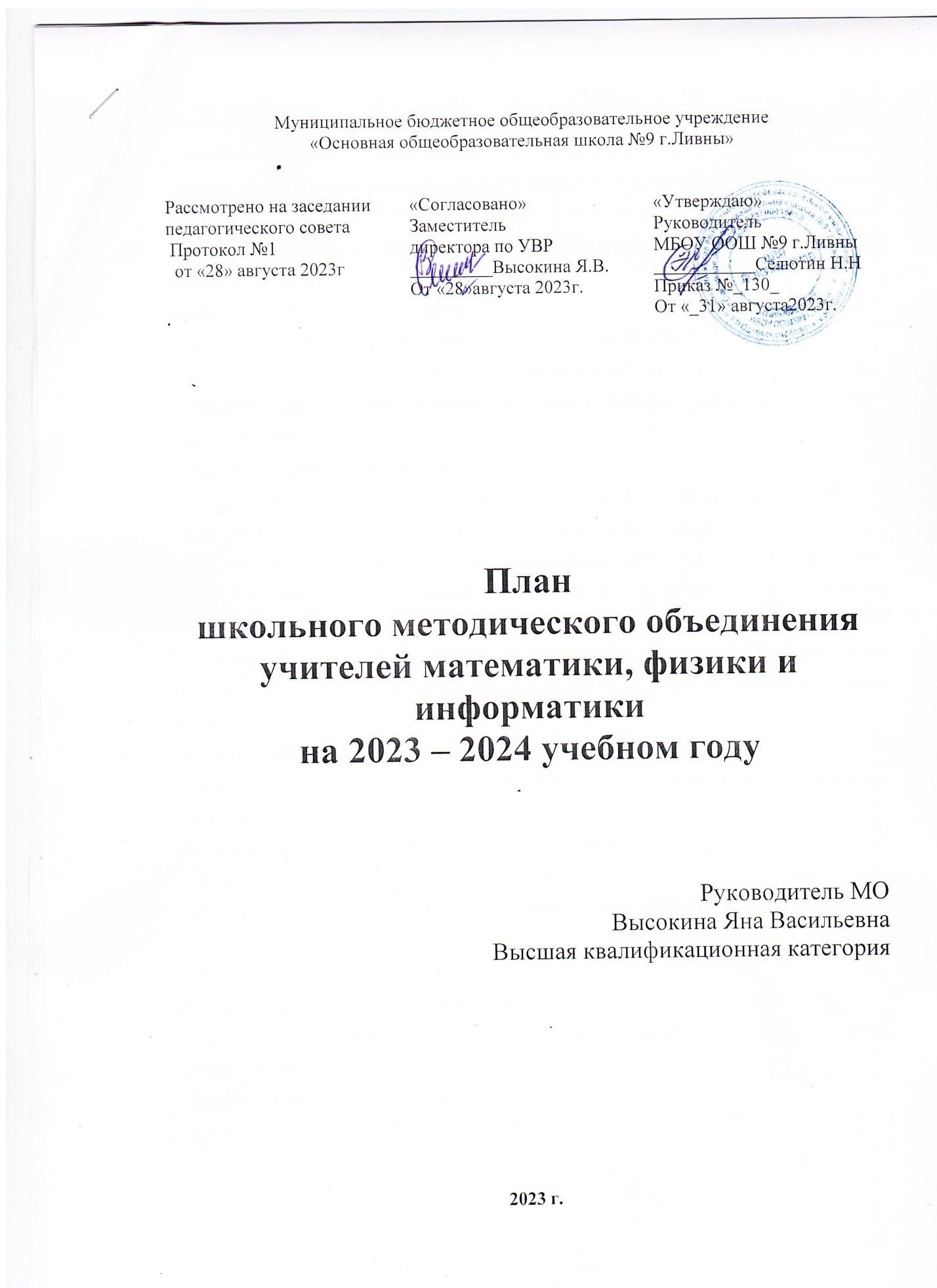 План работы МО учителей математики, физики и информатикина 2023-2024 учебный год
Методическая тема, над которой работает ШМО учителей математики, физики и информатики в 2023 – 2024 учебном году: «Реализация обновленных ФГОС как приоритетное направление в преподавании предметов естественно-научного цикла»Цель: расширение профессиональных знаний и совершенствование практических умений педагогов в области инновационных педагогических технологий в условиях реализации обновленных ФГОС.Задачи: Изучить нормативно-правовую базу ОО в условиях внедрения ФОП ООО.Освоить работу электронного ресурса «Конструктор рабочих программ».Распространять инновационный опыт  педагогов в обновлении содержания предметной области  в контексте ФГОС.Организация работы МО по подготовке к ВПР, ОГЭ.5. Способствовать построению индивидуальных маршрутов непрерывного развития и профессионального мастерства педагогических работников.6. Формировать  единый подход к решению актуальных педагогических проблем, стоящих перед учителями в рамках реализации  ФГОС, в рамках подготовки учащихся к итоговой аттестации.7. Создавать благоприятные условия для проявления педагогической инициативы учителя. 8. Осуществлять информационную, учебно-методическую поддержку учителей на основе диагностики и мониторинга. 
Основное направление работы МО:Повышение качества обучения математике, физике и информатике и совершенствование уровня преподавания.Изучение, обобщение и распространение педагогического опыта:-   Обмен опытом с коллегами по методике обучения.- Обмен опытом по подготовке школьников к ГИА. Применение информационных технологий на уроках.-   Работа с одаренными детьми.Инновационная деятельность педагогов:- Изучение и применение современных педагогических технологий на уроках информатики и ИКТ, физики.- Участие в конкурсах для педагогов.- Мониторинг знаний обучающихся.Подготовка к итоговой аттестации:- Знакомство обучающихся с правилами выполнения ВПР, с правилами сдачи ГИА по предметам, с демоверсиями по предметам, с требованиями к знаниям обучающихся, с критериями по оцениванию работ.- Работа с тестами на уроках.- Проведение тренировочных и диагностических работ.Работа с одаренными детьми:- Выявление одаренных детей по результатам творческих заданий по предмету, олимпиадам.-  Организация индивидуальной работы с одаренными детьми, привлечение их к участию в конкурсах различного уровня, в научно-практических конференциях.              Характеристика  потенциала  педагогических  кадровТема самообразования учителейОрганизационно-педагогическая деятельностьУчебно-методическая деятельностьМероприятия по усвоению обязательного минимума образованияОрганизация внеклассной работы по предметамПлан заседаний  МО учителей математики, физики и информатикиРуководитель МО учителей математики, физики и информатики     Высокина Я.В.ФИО учителяОбразованиеСтажГод прохождения курсовГод аттестацииКатегория Высокина Я.В.Высшее21 год2022 г.2022 г.высшаяГанина М.Ю.Высшее2 года2022 г.2021-Яшина Е.Е.Высшее4 года2022 г.2022 г.перваяХайрова Н.Р.Высшее2019 г.2021 г.высшаяФИО учителяТема самообразованияПрактический выходВысокинаЯна ВасильевнаРазработка и применение опорных схем на уроках математики 5-6 классах в условиях обновлённых ФГОСПодбор материала, изучение теорииГанинаМария ЮрьевнаСамостоятельная работа на уроках математики, как одна из форм развития познавательной активности обучающихсяПодбор материала, изучение теорииЯшинаЕлизавета ЕвгеньевнаПрактическая работа учащихся на уроках информатики, как средство формирования и развития информационной культуры учащихсяПодбор материала, изучение теорииХайроваНаталья РомановнаИспользование информационных технологий на уроках физикиПодбор материала, изучение теорииП/пМероприятиеСрокиОтветственныйСоставление и утверждение плана работы МО на 2023-2024 учебный годАвгуст Руководитель МОУтверждение рабочих учебных программ и элективных курсов учителейАвгустРуководитель МОПроведение заседаний МОВ течение годаРуководитель МОВнедрение информационных технологий в организационно-педагогический процессВ течение годаЧлены МОП/пМероприятиеСрокиОтветственныйИзучение нормативных документов, методических рекомендаций по преподаванию предметов МО на 2023-2024 учебный годАвгуст Члены МОИзучение и систематизация методического обеспечения учебных программАвгуст,  в течение года Члены МОПодборка дидактического обеспечения учебных программВ течение года Члены МОРазработка учебно-тематических планов по предметамАвгуст Члены МОПланирование учебной деятельности с учетом личностных и индивидуальных особенностей учащихсяВ течение года Члены МООрганизация и проведение четвертных, полугодовых и итоговых контрольных работ по предметамОктябрь, декабрь, март, май Члены МООрганизация работы с учащимися, отстающими в освоении ОМСО (обязательный минимум содержания образования) в основной школеВ течение года Члены МООрганизация и проведение школьной олимпиадыОктябрь Члены МОИзучение нормативных документов и методических рекомендаций по итоговой аттестации учащихся 9 классовАпрель, май Члены МООрганизация учебного процесса с использованием ИКТВ течение года Члены МОП/пМероприятиеСрокиОтветственныйОрганизация и проведение контроля выполнения учебных программ, обязательного минимума содержания образования, корректирование прохождения программ по предметамЯнварь, май Руководитель МО, члены МОАнализ входного контроля знаний, четвертных, полугодовых и итоговых контрольных работ 1 раз в четвертьРуководитель МО, члены МОАнализ эффективности организации работы со слабоуспевающими учащимися в основной школе 1 раз в четвертьРуководитель МО, члены МООсуществление контроля выполнения практической части учебной программы Январь, майРуководитель МОАнализ качества обученности учащихся за 1, 2, 3, 4 четверти, за год По четвертям, в конце годаРуководитель МО, члены МООказание консультативной помощи при подготовке к экзаменам В течение годаЧлены МООрганизация промежуточного контроля уровня подготовки к ОГЭ.1 раз в месяцЧлены МОП/пМероприятиеСрокиОтветственныйОрганизация и проведение элективных курсов В течение годаУчителя МООрганизация и проведение школьного этапа олимпиад по предметам Октябрь Учителя МООрганизация участия учащихся в городских олимпиадах Ноябрь-декабрьУчителя МООрганизация участия учащихся в различных конкурсных мероприятияхВ течение годаУчителя МОПроведение пробного тестирования  9 классов по математике, физике, информатикеОктябрь, апрельУчителя МООрганизация участия учащихся в оценке уровня математической грамотностиОктябрь,апрельУчителя МОРазработка и проведение метапредметной недели «Математическая и финансовая грамотность школьников»Январь Учителя МОТема и содержание Срок проведенияОтветственный исполнительЗаседание 1Тема: «Современные подходы к организации образовательного процесса в условиях ФГОС».Содержание и основные направления деятельности МО на 2023-2024 уч. г. План заседания:1. Анализ результатов итоговой аттестации в 9 классах за 2022-2023 уч. г. 2. Обсуждение нормативно-правовых и инструктивно – методических документов по проведению итоговой аттестации в форме ОГЭ и по материалам ОГЭ, правил ведения школьной документации, ученических тетрадей, периодичность их проверки. 3. Контроль за обеспеченностью учебниками и готовностью кабинетов к новому учебному году. 4. Утверждение плана работы МО на 2023/2024 учебный год. Составление план-графика открытых мероприятий и уроков на 2023-2024 год. 5.Нормативно-правовое сопровождение введения обновлённых ФГОС.6. ФГОС третьего поколения: требования к структуре и содержанию рабочих программ в 2023/2024 учебном году.7. Участие педагогов в работе МО.- Новые стандарты - новые требования к системе оценки образовательных достижений (Высокина Я.В.).- Индивидуальный образовательный маршрут как инструмент оценки профессиональных достижений педагога (Хайрова Н.Р.). 30.08.2023Руководитель МОЗаседание 2Тема: «Цифровая образовательная среда как фактор повышения качества обучения». План заседания:1. Цифровые технологии в обучении.2. Онлайн-платформа «Сферум» и её возможности.3. Модели инновационных уроков. 4.Применение инструментов цифровой образовательной среды на уроках информатики.5. Участие в школьных олимпиадах по предметам. 6.Подведение итогов школьного тура олимпиады. 7. Разработать контрольно-измерительные материалы по предметам для проведения промежуточной аттестации. 8. Взаимопосещение уроков, с целью повышения эффективности преподавания и обмена опытом.Ноябрь Руководитель МО Учителя-предметникиЗаседание 3Работа по единой методической теме: «Реализация обновленных ФГОС как приоритетное направление в преподавании предметов естественно-научного цикла»План заседания: 1. Использование ИКТ на уроках физики, как способ повышения эффективности развития функциональной грамотности учащихся в рамках ФГОС. 2. Методы оценивания на уроках информатики.3. Об аттестационных материалах итоговой аттестации выпускников 2023-2024 уч. года и о материалах ВПР.ЯнварьРуководитель МОУчителя-предметникиЗаседание 4Тема: «Развитие математической грамотности – одна из ключевых задач деятельности педагога».План заседания:1. Новые подходы к оцениванию математической грамотности. 2. Методика развития математической грамотности «От текста к смыслу»3. Мастер-класс «Приёмы формирования математической грамотности».ФевральРуководитель МО Учителя-предметникиЗаседание 5Тема: «Приемы подготовки выпускников к итоговой аттестации» План заседания: 1. Обмен опытом «Использование разнообразных форм и методов обучения при подготовке учащихся к ОГЭ. 2. Организация системы работы по предупреждению пробелов в знаниях учащихся. 3. О графике проведения ВПР по предметам МО.МартРуководитель МО Учителя-предметникиЗаседание 6.Тема: «Портфолио учителя – анализ результатов деятельности». План заседания: 1.Анализ работы МО за 2023-2024 уч. г. 2.Утверждение плана работы МО г. и плана предметных недель на 2024-2025 уч. год. 3.Итоги мониторинга учебного процесса – итоги за 4 четверть, аттестации – ОГЭ. 4.Рассмотрение и утверждение рабочих программ учителей предметников на 2024-2025 уч. год. 5.Рассмотрение рабочих программ по кружковой работе и внеурочной деятельности на 2024 – 2025 уч. год.ИюньРуководитель МО